______________________________nindizhinikaaz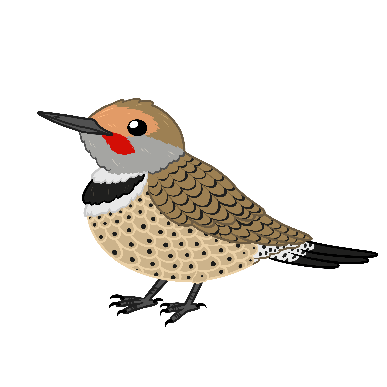 Ziigwan OdaminowinUsing the Tiny Tap game, listen carefully to the words as you click each object, and spell them using the double vowel system to the best of your ability.https://www.tinytap.com/activities/g51s2/play/aandiAnswer Key & Morphology (Word Parts)AnishinaabemowinEnglishbeeflowerleafdragonflygoldfinch (bird)cloudmushroompuddlesnailbirch treesnapping turtlethere are plenty of raspberriesstumpbranch/twig/stickAnishinaabemowinEnglishamoobeewaabigwanflower(a)niibiishleafaboodiskwaanashiinh (also; oboodaskwaanashiinh)dragonflyAginjibigwesii (also aginjibagwesiinh) aginj- count, big- leaf, 
wesii-insect/animal likegoldfinch (bird)aanakwat (also; aanakwad) aanakw- cloud; -at- it is in a statecloudwazhashkwedoonsmushroomgaa-waanabiiyaag gaa+VERB+g- the thing that is…, waan-fog,mist, 
bii-liquid, aa-state or conditionpuddlebimishkoodesii bim- along in space or time; -shkaa- s/he or it (animate) moves, goes, oode- s/he crawls, sii- insect/animal likesnailwiigwaaswaatig (also; wiigwaasaatig) wiigwaas- birchbark, 
aatigw- (deciduous) tree, stickbirch treemikinaaksnapping turtlemiskominikaa misko- red, min-small and globular; berry, 
kaa- it is present, is abundantthere are plenty of raspberriesgiishkanakad giishk- cut off, severed, sheared off; an- do action to it; ak- wood, organic solid; ad- state or conditionstumpmitigwaanens (also; mitigoons)branch/twig/stick